ROKOVNIK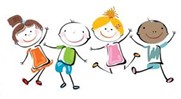 za vpis učencev v srednje šole v šolskem letu 2021/22, za sprejem učencev v dijaške domove in rokovnik NPZObjava Razpisa za vpis v srednje šole in za sprejem učencev v dijaške domove,https://www.gov.si/teme/vpis-v-srednjo-solo/22. 1. 2021Informativni dnevi v srednjih šolah in dijaških domovih12. in 13. 2. 2021Prijave za opravljanje preizkusa posebne nadarjenosti in posredovanje dokazil za program športne gimnazijeZa programe: zobotehnik; fotografski tehnik; tehnik oblikovanja; umetniška gimnazija –likovna, plesna, glasbenado 4. 3. 2021Opravljanje preizkusov posebnih nadarjenosti, znanja in spretnostimed 11. in 20. 3. 2021Posredovanje potrdil o opravljenih preizkusihSrednje šole vam pošljejo: potrdilo o uspešno opravljenem preizkusu nadarjenosti/potrdilo o izpolnjevanju športnih pogojev za športno gimnazijodo 26. 3. 2021Prijavljanje za vpis v srednje šole in dijaške domovedo 2. 4. 2021Javna objava številčnega stanja prijav za vpis v srednje šole, spletna stranministrstva8. 4. 2021 do 16. ureSpremembe obsega razpisanih mest (zmanjšanje)do 16. 4. 2021Morebitni prenosi prijavdo 22. 4. 2021Nacionalno preverjanje znanja učencev 9. razredov: SLOVENŠČINA4. 5. 2021Nacionalno preverjanje znanja učencev 9. razredov: MATEMATIKA6. 5. 2021Nacionalno preverjanje znanja učencev 9. razredov: BIOLOGIJA10. 5. 2021Spremembe obsega razpisanih mest (povečanje)do 20. 5. 2021Obveščanje šol o omejitvah vpisa in javna objava omejitev vpisa, spletna stranministrstvado 21. 5. 2021Obveščanje prijavljenih učencev o omejitvah vpisado 25. 5. 2021Seznanjanje učencev z dosežki na rednem roku NPZ inuveljavljanje pravice do poizvedbe1. do 3. 6. 2021Razdelitev zaključnih spričeval učencem 9. razredov15. 6. 2021Vpis in izvedba 1. kroga izbirnega postopkamed 16. 6. do 21. 6.2021 do 14. ureObjava spodnjih mej 1. kroga izbirnega postopka, spletna stran ministrstva21. 6. 2021 do 16. urePrijava neizbranih kandidatov za 2. krog izbirnega postopkado 24. 6. 2021 do 15. ureObjava rezultatov 2. kroga izbirnega postopka29. 6. 2021 do 15. ureVpis učencev, ki so bili uspešni v 2. krogu izbirnega postopkado 30. 6. 2021 do 14. ureObjava prostih mest, spletna stran ministrstvado 1. 7. 2021 do 15. ureVpis učencev na srednjih šolah, ki še imajo prosta mestado 31. 8. 2021